ADHÉSION AU DÉBIT PRÉAUTORISÉ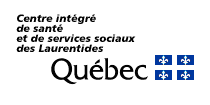 ACCORD de DPA DU PAYEURNO employé :      Titulaire(s) et coordonnées du compteCISSS des LaurentidesEntente de remboursement – Information de contactAutorisation de retrait Je, soussigné(e), autorise le CISSS des Laurentides à effectuer des débits préautorisés (DPA) de mon compte bancaire indiqué ci-haut, à la fréquence suivante :  	Mensuelle  	Autre (préciser la mesure ou l’événement qui définit la fréquence) :      	Raison du prélèvement 	Paiement de la couverture d’assurances collectives et de la cotisation syndicale (FIQ seulement) durant une période d’absence sans salaire 	Autres (spécifiez) : Récupération pour le régime de retraite 2022												Montant préautorisé	J’autorise le CISSS des Laurentides à prélever toute somme due concernant des arrérages, le 20e jour du mois (ou approximativement). 	J’accuse réception d’une copie de cet Accord et je renonce à toute autre confirmation avant le premier paiement.Changement ou annulation : J'informerai l'organisme bénéficiaire, dans un délai raisonnable, de tout changement aux présentes. Je peux révoquer mon autorisation à tout moment, sur signification d’un préavis de 10 jours. Pour obtenir un spécimen de formulaire d’annulation ou pour plus d’information sur mon droit d’annuler un Accord de DPA, je peux communiquer avec mon institution financière ou consulter le site de l’Association canadienne des paiements à l’adresse www.cdnpay.ca. Je dégage l'institution financière de toute responsabilité si la révocation n'était pas respectée, à moins qu'il ne s'agisse d'une négligence grave de sa part. Je conviens que l'institution financière où j'ai mon compte n'est pas tenue de vérifier que le paiement est prélevé conformément à mon autorisation. J'atteste, de plus, que toutes les personnes dont les signatures sont nécessaires pour le fonctionnement du compte identifié ci-dessus ont signé la présente autorisation. Je reconnais que le fait de remettre la présente autorisation au CISSS des Laurentides équivaut à la remettre à l'institution financière indiquée ci-dessus. Remboursement J’ai certains droits de recours si un débit n’est pas conforme au présent Accord. Par exemple, j’ai le droit de recevoir le remboursement de tout DPA qui n’est pas autorisé ou qui n’est pas compatible avec le présent Accord de DPA. Pour obtenir plus d’information sur mes droits de recours, je peux communiquer avec mon institution financière ou visiter www.cdnpay.ca. L'institution financière me remboursera, au nom de l'organisme, les montants retirés par erreur dans les 90 jours civils du retrait pour un DPA dans la mesure où le remboursement est demandé pour une raison admissible. Je comprends que je devrai faire une demande à cet effet à mon institution financière selon la procédure qu'elle me fournira. Enfin, je reconnais qu'une demande de remboursement produite après les délais indiqués précédemment devra être réglée entre le CISSS et moi, sans responsabilité ni engagement de la part de l'institution financière. Consentement à la communication de renseignements Je consens à ce que les renseignements contenus dans ma demande d'adhésion au débit préautorisé soient communiqués à l'institution financière, dans la mesure où cette communication de renseignements est directement reliée et nécessaire à la bonne mise en œuvre des règles applicables en matière de débits préautorisés. Signature du ou des titulairesNom et prénom du (des) titulaire(s)Nom et prénom du (des) titulaire(s)Nom et prénom du (des) titulaire(s)N° de téléphoneAdresse (rue, ville, province)Adresse (rue, ville, province)Adresse (rue, ville, province)Code postalNom de l'institution financière où est détenu le compteN°d’ institutionN° de transitN° de compte(avec chiffre vérificateur)Adresse (rue, ville, province)Code postalA/S ou adresse courrielN° de téléphoneSignature du titulaire du compte	Date (jj/mm/aaaa) Signature du Second titulaire	Date (jj/mm/aaaa)(s'il s'agit d'un pour lequel deux signatures sont requises) 
